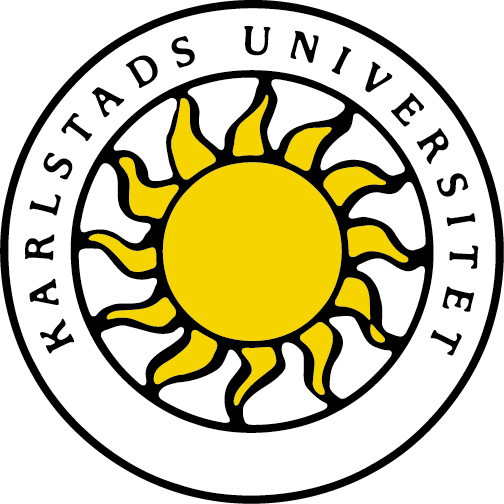 Bedömningsunderlag för verksamhetsförlagd utbildning, VFU 1Kompletterande pedagogisk utbildning 60 hpBedömningsunderlaget fyller dubbla funktioner. Dels synliggör det studentens professionsutveckling, dels ligger det till grund för betygsättning av VFU-kursen. Det är därför viktigt att allt som efterfrågas fylls i. Ofullständiga underlag skickas i retur.Lärarutbildarens uppgiftDin uppgift som lokal lärarutbildare (LLU) är att stödja den enskilde lärarstudentens utveckling till professionell lärare genom att uppmuntra, utmana och bedöma studentens insatser. Du som lärarutbildare ansvarar för att observera studentens undervisningsmoment och föra strukturerade handledarsamtal på avsatt tid. Under denna tid ska studenten reflektera över sin undervisning och sin yrkesroll och därigenom identifiera sina starka och svaga sidor. Det är av stor betydelse att du som lärarutbildare erbjuder studenten förutsättningar att ta del av alla förekommande arbetsuppgifter.Om det finns risk att studenten inte kommer att uppnå ett eller flera lärandemål ska du kontakta ansvarig kursledare snarast för att gemensamt diskutera behov av extra stöd och en eventuell handlingsplan.Det här underlaget ska användas vid planering av VFU-perioden och vid samtal mellan studenten och dig som lärarutbildare kring studentens fortlöpande utveckling. Vid avslutad VFU ska du fylla i underlaget digitalt, skriva under tillsammans med studenten, scanna och maila det till ansvarig kursledare. Studenten ska också få ett exemplar.Läs detta innan du fyller i bedömningsunderlaget Som lokal lärarutbildare ansvarar du för att ge underlag för bedömning av tre lärandemål.Markera Inte än om studenten inte visat tillfredsställande kunskaper och handlingar utifrån lärandemålet och med stöd av bedömningsanvisningarna. Inte än på ett eller flera lärandemål kan leda till underkänd VFU och studenten får då möjlighet att göra om VFU-perioden för att nå målen.Markera Ja om du bedömer att studentens kunskaper och handlingar når lärandemålet.Du ska motivera din bedömning i kommentarsfältet till respektive lärandemål.Du ska ge kommentarer av framåtsyftande karaktär med förslag på utvecklingsområden och strategier eller metoder för att studenten ska komma vidare i sin utveckling.Lärandemål för VFU 1Under VFU 1 introduceras studenten i skolans praktik och att tolka och tillämpa skolans styrdokument genom undervisning och auskultationer. Kursen innehåller tre lärandemål som ska bedömas av dig som LLU. Lärandemål tre bedöms också genom en examinerande uppgift vid universitetet.Efter den inledande VFU-perioden ska studenten kunna:agera i enlighet med de grundläggande värden som anges i skollagen och i läroplanen samt exemplifiera hur detta skerkommunicera professionsinriktat med elever och personal både i grupp och enskilt, med ett för sammanhanget funktionellt och adekvat språkbruk i tal och skriftunder handledning planera och genomföra undervisningsmoment med utgångspunkt i skolans styrdokument och förankrat i relevant ämneskunskap.Värdera hur långt studenten nått i sin måluppfyllelsePå följande sidor finns lärandemålen som ska bedömas av dig som lokal lärarutbildare. I de olika VFU-kurserna finns en progression inskriven som hänger samman med hur självständig studenten är och vilken form som handledningen bör ha. Dessutom ska du avgöra huruvida studenten uppnått målet och om studenten kanske uppnått mål med hög kvalitet. Nedan finns förtydligande kring graden av självständighet i den aktuella kursen samt exempel på kvaliteter du kan titta på vid bedömning av måluppfyllelse med hög kvalitet.Grad av självständighetUnder handledning innebär att studenten visar sin kunskap och förmåga i samspel med handledarens aktiva medverkan. Medverkan kan bestå av diskussioner, förslag, råd, analyser av genomförd planering och/eller undervisning eller liknande som studenten använder eller förhåller sig till.Lärandemål 1 Efter den första VFU-perioden ska studenten kunna agera i enlighet med de grundläggande värden som anges i skollagen och i läroplanen samt exemplifiera hur detta sker.Det innebär att studenten exempelvis:i arbetet med elever, vårdnadshavare och personal beaktar varje människas egenvärde och visar respekt för individen arbetar aktivt för att tydliggöra och synliggöra de grundläggande värden som anges i styrdokumententar avstånd från och motverkar aktivt sådant som strider mot de grundläggande värden som anges i skollagen och i läroplaneni diskussioner med LLU relaterar och förklarar händelser och sitt agerande i relation till skolans värdegrundHar studenten uppnått lärandemålet?   	        Inte än	                                            Ja	                                            Lärandemål 2Efter den första VFU-perioden ska studenten kunna kommunicera professionsinriktat med elever och personal både i grupp och enskilt, med ett för sammanhanget funktionellt och adekvat språkbruk i tal och skrift.Det innebär att studenten exempelvis:uttrycker sig i tal och skrift på den språkliga och innehållsliga nivå som krävs för att mottagaren ska förstå i ord och handling skapar professionella relationer till elever och personal som skiljer sig från en privatperson, ungdom eller elev och som lämpar sig för lärarrollenanvänder facktermer i sammanhang där det är relevant varierar sin kommunikation beroende på syfte, mottagare och situation.Har studenten uppnått lärandemålet?         		    Inte än	                                            Ja	                                            Lärandemål 3Efter den första VFU-perioden ska studenten under handledning kunna planera och genomföra undervisningsmoment med utgångspunkt i skolans styrdokument och förankrat i relevant ämneskunskap.Det innebär att studenten exempelvis: planerar och genomför undervisningsmoment som utgår från förmågorna i ämnets syfte och är förankrat i centralt innehållvisar tillräckliga och relevanta ämneskunskaper för att skapa förutsättningar för elevers lärande Har studenten uppnått lärandemålet?     		      Inte än	                                            Ja	                                            Undervisningstid Undervisningsinsatsen ska vara av sådan omfattning att studenten ges möjlighet att nå lärandemålen. Det innebär att undervisningen ska balanseras i relation till studentens behov av för- och efterarbetstid. Antalet, liksom längden på undervisningstillfällen, kan därför variera beroende på studentens undervisningsvana och lokala förutsättningar på skolan. Ett riktvärde kan vara 4 undervisningstillfällen.Här vill vi att du anger det sammanlagda antal tillfällen som studenten själv har hållit i del av undervisning.Övriga kommentarerUnderskrifter   ___________________________________	_______________________________________Lokal lärarutbildares underskrift 		Studentens underskrift	______________________________________Lokal lärarutbildares namnförtydligande_______________________________________ Ort och datumSkicka in bedömningsunderlagetUnderlaget ska fyllas i digitalt när VFU-period 1 är slut. Skriv sedan ut underlaget och underteckna det tillsammans med din lärarstudent. Du som LLU ska sedan e-posta det scannade bedömningsunderlaget till ansvarig universitetslärare.Studentens namn Födelsenummer (ÅÅ-MM-DD)Antagen i följande ämne/nAntagen i följande ämne/nAnsvarig universitetslärareAnsvarig universitetslärareE-postTelefon arbetetNärvaroStudenten har varit närvarande                          av 10 dagarStudenten har under VFU-perioden undervisat i följande ämne/nLokal lärarutbildareLokal lärarutbildareLärarbehörighet/lärarlegitimation i följande ämnen:Lärarbehörighet/lärarlegitimation i följande ämnen:Handledarutbildning (ja/nej) Vilket årSkolaSkolaE-postTelefonMotivering till bedömning:Det här kan du som student utveckla:Motivering till bedömning:Det här kan du som student utveckla:Motivering till bedömning:Det här kan du som student utveckla:Utöver ovanstående vill jag som lärarutbildare framföra:Utöver ovanstående vill jag som student framföra: